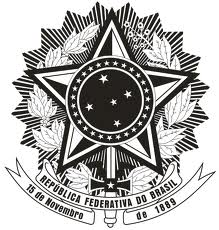 UNIVERSIDADE FEDERAL DO CARIRI - UFCAPRÓ-REITORIA DE ENSINO – PROENCOORDENADORIA DE FORTALECIMENTO DA QUALIDADE DO ENSINODIVISÃO DE PROGRAMAS ACADÊMICOSPROGRAMA DE INICIAÇÃO À DOCÊNCIA – PIDANEXO IIIEDITAL Nº 013/14/PROENRELATÓRIO DE ATIVIDADES DO MONITORPERÍODO: 01/04/2014 a 31/12/2014NOME DO MONITOR:CURSO:TÍTULO DO PROJETO: NOME(S) DA(S) DISCIPLINA(S): CÓDIGO(S) DA(S) DISCIPLINA(S): TÍTULO(S) DO(S) TRABALHO(S) APRESENTADO(S) NO ENCONTRO DE INICIAÇÃO À DOCÊNCIA:ATIVIDADES REALIZADAS:DIFICULDADES ENCONTRADAS:ATIVIDADE EXTRA-PLANO:           Juazeiro do Norte,      /2015                     ___________________________________________                                                                                                              (Nome do Monitor(a))                                                                                                                         Monitor                                 AVALIAÇÃO DE DESEMPENHO (Uso exclusivo do Professor-Orientador)CONCEITO                                               Excelente                Bom                    Regular               Insatisfatório          Juazeiro do Norte, /    /2014                         __________________________________________                                                                                                                   (Nome do Orientador(a))                                                                                                                          Orientador(a)       Aprovado pela Coordenação em ______/_____/_____ e encaminhe-se à Pro-Reitoria de Ensino.Juazeiro do Norte, ______/_____/_____________________________Coordenador do Curso de Graduação a que se vincula o projeto(carimbo)OBSERVAÇÕES: ALTERAÇÕES DO PLANO DE TRABALHO: CRÍTICAS E SUGESTÕES À MONITORIA EM PARTICULAR OU EM GERAL: 